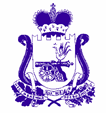 АДМИНИСТРАЦИЯОЗЕРНЕНСКОГО  ГОРОДСКОГО  ПОСЕЛЕНИЯДУХОВЩИНСКОГО РАЙОНА СМОЛЕНСКОЙ ОБЛАСТИПОСТАНОВЛЕНИЕот 14.10. 2020  № 95Об утверждении отчета об исполнении бюджета Озерненского городского поселения   Духовщинского района Смоленской области за 9 месяцев 2020 года       В соответствии со ст.264.2 Бюджетного кодекса Российской Федерации, статьей 52 Федерального закона от 06.10.2003 №131 «Об общих принципах местного самоуправления в РФ»,  «Положение о бюджетном процессе в муниципальном образовании Озерненского городского поселения Духовщинского района Смоленской области», принятое Решением Совета Депутатов Озерненского городского поселения Духовщинского района Смоленской области от  07 мая 2020года №20, Администрация Озерненского городского поселения Духовщинского района Смоленской области       ПОСТАНОВЛЯЕТ:   1.Утвердить отчет об исполнении бюджета муниципального образования Озерненского городского поселения Духовщинского района Смоленской области  за 9 месяцев 2020 года.   2.Направить настоящее постановление и отчет об исполнении местного бюджета за 9 месяцев 2020 года  в Совет депутатов Озерненского городского поселения Духовщинского района Смоленской области.   3.Контроль исполнения настоящего постановления оставляю за собой.И.п.Главы муниципального образованияОзерненского городского поселенияДуховщинского района Смоленской  области                                   А.М. Климова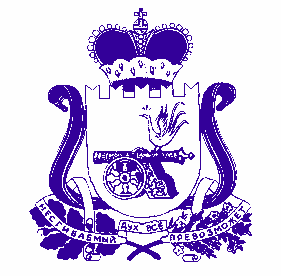 СОВЕТ   ДЕПУТАТОВОЗЕРНЕНСКОГО  ГОРОДСКОГО ПОСЕЛЕНИЯДУХОВЩИНСКОГО РАЙОНА  СМОЛЕНСКОЙ  ОБЛАСТИ                                                                                                                                                                                              П Р О Е К Т                                                                                                                                                                Р Е Ш Е Н И Еот              2020 года  №  Об исполнении бюджета муниципального образования  Озерненского      городского поселения        Духовщинского        района Смоленской   области   за   9 месяцев   2020  года       Рассмотрев и заслушав отчет Администрации Озерненского городского поселения Духовщинского района Смоленской области об исполнении бюджета муниципального образования  Озерненского городского поселения Духовщинского района Смоленской области за 9 месяцев 2020 года, заключение Контрольно-ревизионной комиссии, решение постоянной комиссии по бюджету, финансовой и налоговой политике, вопросам муниципального имущества, Совет депутатов Озерненского городского поселения Духовщинского района Смоленской областиРЕШИЛ:     1.Отчет об исполнении бюджета муниципального образования Озерненского городского поселения  Духовщинского района Смоленской области за 9 месяцев  2020 года принять к сведению.    2.Направить настоящее решение Главе муниципального образования Озерненского городского поселения Духовщинского района Смоленской области    для подписания, обнародования и опубликования в муниципальном вестнике «Озерненские вести».Информация по исполнению целевых программмуниципального образования  Озерненского городского поселения Духовщинского района Смоленской области за 9 месяцев 2020 года  В бюджете поселения на 2020 год в объеме расходов  на реализацию:      -  муниципальной программы «Создание  условий для социально-экономического развития Озерненского городского поселения Духовщинского района Смоленской области»  предусмотрено  31212,2 тыс. рублей.  - муниципальной  программы «Развитие территориального общественного  самоуправления на территории муниципального образования Озерненского городского поселения Духовщинского района Смоленской области» предусмотрено  316,2 тыс. рублей . - муниципальной  целевой  программы «Формирование современной городской среды на территории Озерненского городского поселения Духовщинского  района Смоленской области предусмотрено  5509,6 тыс. рублей.Объемы бюджетных ассигнований на 2020 год на реализацию программной части расходов  бюджета представлены в таблице:Администратором и исполнителем программ является Администрация Озерненского городского поселения Духовщинского района Смоленской области. Непрограммная часть расходов  бюджетаОбъемы бюджетных ассигнований на 2020 год на реализацию непрограммной части расходов  бюджета представлены в таблице:(тыс. рублей)Бюджетом на 2020 год предусмотрены непрограммные направления деятельности в сумме 4392,4 тыс. рублей из них исполнено за 9 месяцев 1092,5 тыс. рублей, что составляет 24,9%И.п.Главы муниципального образованияОзерненского городского поселенияДуховщинского района Смоленской области                                       А.М.КлимоваПояснительная запискаИсполнения бюджета муниципального образования Озерненского городского поселения Духовщинского района Смоленской области за 9 месяцев 2020 года.ДОХОДЫ      Исполнение бюджета муниципального образования Озерненского городского поселения Духовщинского района Смоленской области на 01.10.2020 года в доходной части составило 77,1% или в сумме 29065,6 тыс. рублей при годовых назначениях на 2020 год 37708,5 тыс. рублей. По налоговым и неналоговым доходам план выполнен на 67,9% или 12209,3 тыс. рублей при годовых назначениях 2020 года 17 991,5 тыс. рублей. Налоговые доходы: исполнение составило 68,4% или 10231,5 тыс. рублей при годовых назначениях 2019 года 14 966,3 тыс. рублей.В том числе по налогам:Налог на доходы физических лиц – поступление составило 67,6% или 4162,4 тыс. рублей при годовых назначениях 2020 года 6157,7 тыс. рублей. Акцизы по подакцизным товарам, производимым на территории РФ поступление составило 45,3% или 1715,0 тыс. рублей при годовых назначениях 2020 года 2 333,2 тыс. рублей.Налог на имущество – поступление составило 73,5 % или 100,1 тыс. рублей при годовых назначениях 2020 года 741,9 тыс. рублей. Земельный налог – поступление составило 49,0% или 4247,6 тыс. рублей при годовых назначениях 2020 года 5716,6 тыс. рублей. Государственная пошлина – поступление составила 74,3% или 6,4 тыс. рублей при годовых назначениях 2020 года 16,9 тыс. рублей. Неналоговые доходы: поступление составило 65,4 % или 1977,8 тыс. рублей при годовых назначениях 2020года 3 025,2 тыс. рублей.В том числе по видам:Арендная плата за земли – исполнено 63,5% или 390,8 тыс. рублей при годовых назначениях 2020 года 615,2 тыс. рублей.Аренда имущества – исполнено 68,5% или 1507,8 тыс. рублей при годовых назначениях 2020 года 2 200,0 тыс. рублейПрочие поступления от использования имущества, находящегося в собственности городских поселений исполнено на 26,5% или 53,0 тыс. рублей при годовых назначениях 2020 года 200,0 тыс. рублей.Доходы от продажи материальных, нематериальных активов - исполнено 262,0% или 26,2 тыс. рублей при годовых назначениях 2020 года 10,0 тыс. рублей.Безвозмездные поступления от других бюджетов: на 01.10.2020 года – 85,5% или 16856,3 тыс. рублей при годовых назначениях 2020 года 19717,0 тыс. рублей. РАСХОДЫ    Расходная часть бюджета муниципального образования Озерненского городского поселения Духовщинского района Смоленской области на 1.10.2020 года фактически исполнена на 69,7% к годовым назначениям, что составляет 28891,3 тыс. рублей при годовых назначениях 41430,4 тыс. рублей.По разделам бюджетной классификации:«Общегосударственные вопросы» исполнено на 63,9% к годовым назначениям, что составляет 4379,0 тыс. рублей при годовом назначении 6876,2 тыс. рублей.«Национальная оборона» исполнено на 35,5% к годовым назначениям, что составляет 138,2 тыс. рублей, при годовом назначении 389,0 тыс. рублей. «Дорожное хозяйство (дорожные фонды)» исполнено на 83,0% к годовым назначениям, что составляет 15305,5 тыс. рублей, при годовом назначении 18449,9 тыс. рублей.«Другие вопросы в области национальной экономики» исполнено на 47,8 % к годовым назначениям, что составляет 23,9 тыс. рублей, при годовом назначении 50,0 тыс. рублей.«Жилищное хозяйство» исполнено на 73,1 % к годовым назначениям, что составляет 1116,6 тыс. рублей, при годовом назначении 1527,6 тыс. рублей.«Коммунальное хозяйство» исполнено на 70,1% к годовым назначениям, что составляет 1436,7тыс. рублей, при годовом назначении 2050,1 тыс. рублей.«Уличное освещение» исполнено на 51,7% к годовым назначениям, что составляет 795,6 тыс. рублей, при годовом назначении 1538,2 тыс. рублей.«Благоустройство» исполнено на 53,6 % к годовым назначениям, что составляет 5568,0 тыс. рублей, при годовом назначении 10382,4 тыс. рублей.«Обучение» исполнено на 100,0 % к годовым назначениям, что составляет 38,0 тыс. рублей, при годовом назначении 38,0 тыс. рублей.«Социальная политика» исполнено на 69,6% к годовым назначениям, что составляет 89,8 тыс. рублей, при годовом назначении 129,0 тыс. рублей.               На содержание Совета депутатов израсходовано 338,6 тыс.  руб.-зарплата с начислениями, услуги связи, изготовление ЭЦП,  перечислены денежные средства по передаче полномочий КРК МО «Духовщинский район» Смоленской области, заправка картриджей, приобретение сотового телефона и источника бесперебойного питания.       На содержание администрации израсходовано 3364,8 тыс. рублей-выплату зарплаты с начислениями в том числе зарплата с начислениями Главы муниципального образования ,  услуги связи, коммунальные услуги  и содержание здания администрации (это электроэнергия, теплоэнергия и холодная вода, вывоз ТКО и водоснабжение ,  обслуживание  инженерных коммуникаций),  ремонт и приобретение запчастей для автомобиля обслуживание и обновление программ (1С –бухгалтерия, Консультант Плюс, похозяйственная программа «Парус»), изготовление ЭЦП, приобретение бензина, ремонт и заправка картриджей,  установили двери в здании администрации, рулетка измерительная Р5У2Д, налог на имущество, транспортный налог.Перечисления другим бюджетам по передаче полномочий – 18,0 тыс. рублейПроведение выборов - 223,00тыс. рублейДругие общегосударственные вопросы  434,6 тыс. рублей   - Демонтаж новогодней елки, услуги нотариуса по оформлению вымороченного жилья, уплата налогов, членские взносы, оплата концерта за Новогодние праздники, приобретение памятных подарков и призов на проведение праздничных мероприятий «Масленицу встречаем - зиму провожаем!», ко Дню Победы, обслуживание пожарной сигнализации, подписка газет, работы БТИ и оценка помещений, приобретение баннеров и   2-х бензотриммеров, произвели обработку пляжа от клещей и анализ воды на озере Сашно, ремонт в нежилом помещении по Ленина 9/1.   На содержание ВУС израсходовано 138,2  тыс. руб., - зарплата с начислениями, оплата за связь, проездные расходы, приобретение штампов,.  Дорожное хозяйство израсходовано 15305,5 тыс. рублей     Произведена уборка обочин дорог с вырубкой кустарников, обрезка деревьев в пос. Озерный, установлено ограждение дороги вдоль ул. Ленина. Приобретены дорожные знаки, произведен ремонт дорог, тех. присоединение светофора. Другие вопросы в области национальной экономики – 23,9 тыс. рублейТопография площади «Ярмарка выходного дня» Жилищное хозяйство – 1116,6 тыс. рублей.Ремонт  газового оборудования по ул. Ленина д.6, приобретение и установка газовой плиты, оплата кап. ремонта за муниципальное жилье,  оплата коммунальных услуг по свободному муниципальному имуществу и Ленина 9/1, налог на имущество, оплата ремонта за муниципальное жилье (Доватора6 кв.2).Коммунальное хозяйство – 1436,7 тыс. рублей    На содержание бани,  транспортный налог.Уличное освещение – 795,6 тыс. рублей Оплата за электроэнергию уличного освещения, тех. обслуживание уличного освещения, приобретение светильников.Благоустройство – 5568,0 тыс. рублейРаботы по благоустройству Озерненского городского поселения. Услуги интернета, приобретение посадочного материала (деревья, кустарники), вывоз мусора с территории кладбища. Ремонт и тех. уход пожарных гидрантов, частичная оплата по программе «Формирование современной городской среды».Обучение специалиста – 38,0 тыс. рублей  Выплачена муниципальная пенсия  - 87,8 тыс. рублей.Выплачена материальная помощь – 2,0 тыс. рублей.О наличии свободного земельного участка для предоставления в аренду.Администрация Озерненского городского поселения Духовщинского района Смоленской области информирует население о наличии свободного земельного участка из категории земель населенных пунктов на территории Озерненского городского поселения Духовщинского района Смоленской области для предоставления в аренду без проведения торгов в силу положений статьи 39.18 Земельного кодекса Российской Федерации:- площадью 688 кв.м.; кв. м., расположенного по адресу: Российская Федерация, Смоленская область, Духовщинский район, Озерненское городское поселение, п. Озерный, сады п.Озерный, разрешенное использование: ведение садоводства.- площадью 719 кв.м.; кв. м., расположенного по адресу: Российская Федерация, Смоленская область, Духовщинский район, Озерненское городское поселение, п. Озерный, ул. Лесная, уч.2а, разрешенное использование: для ведения личного подсобного хозяйства.- площадью 3000 кв.м.; кв. м., расположенного по адресу: Смоленская область, Духовщинский район, п. Озерный, ул. Ярославская, д.5, разрешенное использование: для индивидуального жилищного строительства.Заявления о предоставлении земельного участка в аренду от заинтересованных лиц принимаются в течение 30 дней со дня опубликования данного сообщения по адресу: 216239 Смоленская область, Духовщинский район, п. Озерный ул. Кольцевая д. 14. (Администрация Озерненского городского поселения). В случае поступления в указанный срок более одного заявления о предоставлении указанного земельного участка, право на заключение договора аренды будет предоставлено победителю открытых торгов в порядке, предусмотренном законодательством Российской Федерации.Газета Муниципальный вестник «Озерненские вести». Учредители: Совет   депутатов Озерненского городского поселения Духовщинского района Смоленской области, Администрация Озерненского городского поселения Духовщинского района Смоленской области. Адрес редакции:216239,Смоленская область, Духовщинский район. п. Озерный, ул.Кольцевая,д.14. Телефон 8/48166/5-11-44.Е-mail: ozerninskoe@admin-smolensk.ru  Ответственный редактор: Тихонова О.В.. Муниципальный вестник «Озерненские вести» отпечатан на оборудовании Администрации Озерненского городского поселения Духовщинского района Смоленской области на 1  листе  формата А3. Распространяется бесплатно Председатель Совета депутатов           Озерненского городского поселения  Духовщинского района               Смоленской области                     А.Е. ИльющенковГлава муниципального образованияОзерненского городского поселенияДуховщинского районаСмоленской области                         О.В. Тихоновап./п.Наименование программыУтвержденона 2020 год с изменениями тыс. руб.Исполнено за 9 месяцев 2020г., тыс. руб.% исполнения1Муниципальная программа «Создание  условий для социально-экономического развития Озерненского городского поселения Духовщинского района Смоленской области»:     31212,2 25773,228,31  Подпрограмма «Обеспечение деятельности Администрации Озерненского  городского  поселения Духовщинского района Смоленской области» 4715,82999,644,32Подпрограмма«Обеспечение Мероприятий по другим общегосударственным вопросам на территории Озерненского городского поселения Духовщинского района Смоленской области» 594,5291,4  34,63Подпрограмма «Развитие дорожного хозяйства на территории Озерненского городского поселения Духовщинского района Смоленской области» 15799,415305,54,54Подпрограмма«Обеспечение мероприятий по содержанию жилищно-коммунального хозяйства и благоустройство территорий Озерненского городского  поселения Духовщинского района Смоленской области» 9672,5   6891,358,05Подпрограмма«Обеспечение мероприятий по проведению топографо-геодезических, картографических и землеустроительных работ на территории Озерненского городского поселения Духовщинского района Смоленской области» 50,023,947,66Подпрограмма«Пенсионное обеспечение лицам, замещавшим муниципальные должности,  должности муниципальной службы (муниципальные должности муниципальной службы) в Администрации  Озерненского городского поселения Духовщинского района Смоленской области» 127,087,842,67Подпрограмма «Проведение праздничных мероприятий, памятных дат в Озерненском городском поселении  Духовщинского района Смоленской области» 215,0135,763,18Подпрограмма "Подготовка кадров для органов местного самоуправления Озерненского городского поселения Духовщинского района Смоленской области"38,038,050,02Муниципальная  программа  «Развитие территориального общественного  самоуправления на территории муниципального образования Озерненского городского поселения Духовщинского района Смоленской области» 316,20,00,03Муниципальная  целевая  программа «Формирование современной городской среды на территории Озерненского городского поселения Духовщинского  района Смоленской области на 2018-2022 годы»5509,62025,60,0Всего по программам   37038,027798,823,9НаименованиеПлан на 2020 год Исполнение за 9 месяцев 2020г.% исполнения1456Непрограммные направления деятельности, всего4392,41092,532,8из них:Функционирование законодательных (представительных) органов государственной власти и представительных органов муниципальных образований        526,8315,439,2Функционирование высшего должностного лица субъекта Российской Федерации и муниципального образования543,4365,242,5Обеспечение деятельности финансовых, налоговых и таможенных органов финансового  (финансово-бюджетного) надзора47,241,274,6Обеспечение проведения выборов и референдумов223,0223,0-Передача полномочий7,57,593,3Резервный фонд3,0--Материальная помощь населению2,02,0100,0Резервный фонд Администрации Смоленской области2650,5мобилизационная и вневойсковая 389,0138,222,1ОТЧЕТ ОБ ИСПОЛНЕНИИ БЮДЖЕТАОТЧЕТ ОБ ИСПОЛНЕНИИ БЮДЖЕТАОТЧЕТ ОБ ИСПОЛНЕНИИ БЮДЖЕТАОТЧЕТ ОБ ИСПОЛНЕНИИ БЮДЖЕТАОТЧЕТ ОБ ИСПОЛНЕНИИ БЮДЖЕТАКОДЫна 1 октября 2020 г.на 1 октября 2020 г.Форма по ОКУД0503117            Дата01.10.2020Наименование       по ОКПОфинансового органаАдминистрация Озерненского городского поселения Духовщинского района Смоленской областиАдминистрация Озерненского городского поселения Духовщинского района Смоленской областиАдминистрация Озерненского городского поселения Духовщинского района Смоленской областиГлава по БК934Наименование публично-правового образования Бюджет городских поселенийБюджет городских поселенийБюджет городских поселений         по ОКТМО66616155Периодичность: месячная, квартальная, годоваяЕдиница измерения:  руб.по ОКЕИ383                                 1. Доходы бюджета                                 1. Доходы бюджета                                 1. Доходы бюджета                                 1. Доходы бюджета                                 1. Доходы бюджета                                 1. Доходы бюджета Наименование показателяКод строкиКод дохода по бюджетной классификацииУтвержденные бюджетные назначенияИсполненоНеисполненные назначения Наименование показателяКод строкиКод дохода по бюджетной классификацииУтвержденные бюджетные назначенияИсполненоНеисполненные назначения Наименование показателяКод строкиКод дохода по бюджетной классификацииУтвержденные бюджетные назначенияИсполненоНеисполненные назначения123456Доходы бюджета - всего010x37 708 449,1129 065 616,308 667 459,40в том числе:Налоговые и неналоговые доходы010100 1 00 00000 00 0000 0002 333 194,001 715 023,63618 170,37Налоги на товары (работы, услуги), реализуемые на территории Российской федерации 010100 1 03 00000 00 0000 0002 333 194,001 715 023,63618 170,37  Акцизы по подакцизным товарам (продукции), производимым на территории Российской Федерации010100 1 03 02000 01 0000 1102 333 194,001 715 023,63618 170,37  Доходы от уплаты акцизов на дизельное топливо, подлежащие распределению между бюджетами субъектов Российской Федерации и местными бюджетами с учетом установленных дифференцированных нормативов отчислений в местные бюджеты010100 1 03 02230 01 0000 110845 485,00799 557,3545 927,65  Доходы от уплаты акцизов на дизельное топливо, подлежащие распределению между бюджетами субъектов Российской Федерации и местными бюджетами с учетом установленных дифференцированных нормативов отчислений в местные бюджеты (по нормативам, установленным Федеральным законом о федеральном бюджете в целях формирования дорожных фондов субъектов Российской Федерации)010100 1 03 02231 01 0000 110845 485,00799 557,3545 927,65  Доходы от уплаты акцизов на моторные масла для дизельных и (или) карбюраторных (инжекторных) двигателей, подлежащие распределению между бюджетами субъектов Российской Федерации и местными бюджетами с учетом установленных дифференцированных нормативов отчислений в местные бюджеты010100 1 03 02240 01 0000 1105 583,005 519,8163,19  Доходы от уплаты акцизов на моторные масла для дизельных и (или) карбюраторных (инжекторных) двигателей, подлежащие распределению между бюджетами субъектов Российской Федерации и местными бюджетами с учетом установленных дифференцированных нормативов отчислений в местные бюджеты (по нормативам, установленным Федеральным законом о федеральном бюджете в целях формирования дорожных фондов субъектов Российской Федерации)010100 1 03 02241 01 0000 1105 583,005 519,8163,19  Доходы от уплаты акцизов на автомобильный бензин, подлежащие распределению между бюджетами субъектов Российской Федерации и местными бюджетами с учетом установленных дифференцированных нормативов отчислений в местные бюджеты010100 1 03 02250 01 0000 1101 639 405,001 066 122,11573 282,89  Доходы от уплаты акцизов на автомобильный бензин, подлежащие распределению между бюджетами субъектов Российской Федерации и местными бюджетами с учетом установленных дифференцированных нормативов отчислений в местные бюджеты (по нормативам, установленным Федеральным законом о федеральном бюджете в целях формирования дорожных фондов субъектов Российской Федерации)010100 1 03 02251 01 0000 1101 639 405,001 066 122,11573 282,89  Доходы от уплаты акцизов на прямогонный бензин, подлежащие распределению между бюджетами субъектов Российской Федерации и местными бюджетами с учетом установленных дифференцированных нормативов отчислений в местные бюджеты010100 1 03 02260 01 0000 110-157 279,00-156 175,64-1 103,36  Доходы от уплаты акцизов на прямогонный бензин, подлежащие распределению между бюджетами субъектов Российской Федерации и местными бюджетами с учетом установленных дифференцированных нормативов отчислений в местные бюджеты (по нормативам, установленным Федеральным законом о федеральном бюджете в целях формирования дорожных фондов субъектов Российской Федерации)010100 1 03 02261 01 0000 110-157 279,00-156 175,64-1 103,36Налоговые и неналоговые доходы010182 1 00 00000 00 0000 00012 616 200,008 510 030,294 106 169,71Налоги на прибыль, доходы010182 1 01 00000 00 0000 0006 157 700,004 162 377,151 995 322,85  Налог на доходы физических лиц010182 1 01 02000 01 0000 1106 157 700,004 162 377,151 995 322,85  Налог на доходы физических лиц с доходов, источником которых является налоговый агент, за исключением доходов, в отношении которых исчисление и уплата налога осуществляются в соответствии со статьями 227, 227.1 и 228 Налогового кодекса Российской Федерации010182 1 01 02010 01 0000 1106 124 700,004 154 460,281 970 239,72  Налог на доходы физических лиц с доходов, источником которых является налоговый агент, за исключением доходов, в отношении которых исчисление и уплата налога осуществляются в соответствии со статьями 227, 227.1 и 228 Налогового кодекса Российской Федерации010182 1 01 02010 01 1000 110-4 117 040,62-  Налог на доходы физических лиц с доходов, источником которых является налоговый агент, за исключением доходов, в отношении которых исчисление и уплата налога осуществляются в соответствии со статьями 227,227.1 и 228 Налогового кодекса Российской Федерации010182 1 01 02010 01 2100 110-4 135,88-  Налог на доходы физических лиц с доходов, источником которых является налоговый агент, за исключением доходов, в отношении которых исчисление и уплата налога осуществляются в соответствии со статьями 227, 227* и 228 Налогового кодекса Российской Федерации010182 1 01 02010 01 3000 110-33 283,78-  Налог на доходы физических лиц с доходов, полученных от осуществления деятельности физическими лицами, зарегистрированными в качестве индивидуальных предпринимателей, нотариусов, занимающихся частной практикой, адвокатов, учредивших адвокатские кабинеты, и других лиц, занимающихся частной практикой в соответствии со статьей 227 Налогового кодекса Российской Федерации010182 1 01 02020 01 0000 1108 000,00-5 966,0013 966,00  Налог на доходы физических лиц с доходов, с доходов, полученных от осуществления деятельности физическими лицами, зарегистрированными в качестве индивидуальных предпринимателей, нотариусов, занимающихся частной практикой, адвокатов, учредивших адвокатские кабинеты и других лиц, занимающихся частной практикой в соответствии со статьей 227 Налогового кодекса Российской Федерации010182 1 01 02020 01 1000 110--5 966,00-  Налог на доходы физических лиц с доходов, полученных физическими лицами в соответствии со статьей 228 Налогового кодекса Российской Федерации010182 1 01 02030 01 0000 11025 000,0013 882,8711 117,13  Налог на доходы физических лиц с доходов, полученных физическими лицами, в соответствии со статьей 228 Налогового кодекса Российской Федерации010182 1 01 02030 01 1000 110-13 882,70-  Налог на доходы физических лиц с доходов, полученных физическими лицами в соответствии со статьей 228 Налогового кодекса Российской Федерации010182 1 01 02030 01 2100 110-0,17-  НАЛОГИ НА ИМУЩЕСТВО010182 1 06 00000 00 0000 0006 458 500,004 347 653,142 110 846,86  Налог на имущество физических лиц010182 1 06 01000 00 0000 110741 900,00100 094,09641 805,91  Налог на имущество физических лиц, взимаемый по ставкам, применяемым к объектам налогообложения, расположенным в границах городских поселений010182 1 06 01030 13 0000 110741 900,00100 094,09641 805,91  сумма платежа (перерасчеты,  недоимка и задолженность по соответствующему платежу, в том числе по отмененному)010182 1 06 01030 13 1000 110-94 624,21-  пени по соответствующему платежу010182 1 06 01030 13 2100 110-5 469,88-  Земельный налог010182 1 06 06000 00 0000 1105 716 600,004 247 559,051 469 040,95  Земельный налог с организаций010182 1 06 06030 00 0000 1105 460 000,004 205 127,951 254 872,05  Земельный налог с организаций, обладающих земельным участком, расположенным в границах городских поселений010182 1 06 06033 13 0000 1105 460 000,004 205 127,951 254 872,05  сумма платежа (перерасчеты,  недоимка и задолженность по соответствующему платежу, в том числе по отмененному)010182 1 06 06033 13 1000 110-4 205 127,82-  пени по соответствующему платежу010182 1 06 06033 13 2100 110-0,13-  Земельный налог с физических лиц010182 1 06 06040 00 0000 110256 600,0042 431,10214 168,90  Земельный налог с физических лиц, обладающих земельным участком, расположенным в границах городских поселений010182 1 06 06043 13 0000 110256 600,0042 431,10214 168,90  сумма платежа (перерасчеты,  недоимка и задолженность по соответствующему платежу, в том числе по отмененному)010182 1 06 06043 13 1000 110-40 466,80-  пени по соответствующему платежу010182 1 06 06043 13 2100 110-1 964,30-Налоговые и неналоговые доходы010929 1 00 00000 00 0000 000610 200,00377 331,83232 868,17Доходы от использования имущества, находящегося в государственной и муниципальной собственности.010929 1 11 00000 00 0000 000600 200,00373 629,28226 570,72  Доходы, получаемые в виде арендной либо иной платы за передачу в возмездное пользование государственного и муниципального имущества (за исключением имущества бюджетных и автономных учреждений, а также имущества государственных и муниципальных унитарных предприятий, в том числе казенных)010929 1 11 05000 00 0000 120600 200,00373 629,28226 570,72  Доходы, получаемые в виде арендной платы за земельные участки, государственная собственность на которые не разграничена, а также средства от продажи права на заключение договоров аренды указанных земельных участков010929 1 11 05010 00 0000 120600 200,00373 629,28226 570,72  Доходы, получаемые в виде арендной платы за земельные участки, государственная собственность на которые не разграничена и которые расположены в границах городских поселений, а также средства от продажи права на заключение договоров аренды указанных земельных участков010929 1 11 05013 13 0000 120600 200,00373 629,28226 570,72  Сумма платежа (перерасчеты и задолженность по соответствующему платежу)010929 1 11 05013 13 0100 120-373 629,28-Доходы от продажи материальных и нематериальных активов 010929 1 14 00000 00 0000 00010 000,003 702,556 297,45  Доходы от продажи земельных участков, находящихся в государственной и муниципальной собственности010929 1 14 06000 00 0000 43010 000,003 702,556 297,45  Доходы от продажи земельных участков, государственная собственность на которые не разграничена010929 1 14 06010 00 0000 43010 000,003 702,556 297,45  Доходы от продажи земельных участков, государственная собственность на которые не разграничена и которые расположены в границах городских поселений010929 1 14 06013 13 0000 43010 000,003 702,556 297,45  Сумма платежа (перерасчеты и задолженность по соответствующему платежу)010929 1 14 06013 13 0100 430-3 702,55-  НАЛОГОВЫЕ И НЕНАЛОГОВЫЕ ДОХОДЫ010934 1 00 00000 00 0000 0002 431 900,001 606 900,76849 625,83  ГОСУДАРСТВЕННАЯ ПОШЛИНА010934 1 08 00000 00 0000 00016 900,006 450,0010 450,00  Государственная пошлина за совершение нотариальных действий (за исключением действий, совершаемых консульскими учреждениями Российской Федерации)010934 1 08 04000 01 0000 11016 900,006 450,0010 450,00  Государственная пошлина за совершение нотариальных действий должностными лицами органов местного самоуправления, уполномоченными в соответствии с законодательными актами Российской Федерации на совершение нотариальных действий010934 1 08 04020 01 0000 11016 900,006 450,0010 450,00  сумма платежа (перерасчеты, недоимка и задолженность по соответствующему платежу, в том числе по отмененному)010934 1 08 04020 01 1000 110-6 450,00-  ДОХОДЫ ОТ ИСПОЛЬЗОВАНИЯ ИМУЩЕСТВА, НАХОДЯЩЕГОСЯ В ГОСУДАРСТВЕННОЙ И МУНИЦИПАЛЬНОЙ СОБСТВЕННОСТИ010934 1 11 00000 00 0000 0002 415 000,001 577 950,76839 175,83  Доходы, получаемые в виде арендной либо иной платы за передачу в возмездное пользование государственного и муниципального имущества (за исключением имущества бюджетных и автономных учреждений, а также имущества государственных и муниципальных унитарных предприятий, в том числе казенных)010934 1 11 05000 00 0000 1202 215 000,001 524 950,76692 175,83  Доходы, получаемые в виде арендной платы за земли после разграничения государственной собственности на землю, а также средства от продажи права на заключение договоров аренды указанных земельных участков (за исключением земельных участков бюджетных и автономных учреждений)010934 1 11 05020 00 0000 12015 000,0017 126,59-  Доходы, получаемые в виде арендной платы, а также средства от продажи права на заключение договоров аренды за земли, находящиеся в собственности городских поселений (за исключением земельных участков муниципальных бюджетных и автономных учреждений)010934 1 11 05025 13 0000 12015 000,0017 126,59-  Доходы от сдачи в аренду имущества, находящегося в оперативном управлении органов государственной власти, органов местного самоуправления, государственных внебюджетных фондов и созданных ими учреждений (за исключением имущества бюджетных и автономных учреждений)010934 1 11 05030 00 0000 1202 200 000,001 507 824,17692 175,83  Доходы от сдачи в аренду имущества, находящегося в оперативном управлении органов управления городских поселений и созданных ими учреждений (за исключением имущества муниципальных бюджетных и автономных учреждений)010934 1 11 05035 13 0000 1202 200 000,001 507 824,17692 175,83  Прочие доходы от использования имущества и прав, находящихся в государственной и муниципальной собственности (за исключением имущества бюджетных и автономных учреждений, а также имущества государственных и муниципальных унитарных предприятий, в том числе казенных)010934 1 11 09000 00 0000 120200 000,0053 000,00147 000,00  Прочие поступления от использования имущества, находящегося в государственной и муниципальной собственности (за исключением имущества бюджетных и автономных учреждений, а также имущества государственных и муниципальных унитарных предприятий, в том числе казенных)010934 1 11 09040 00 0000 120200 000,0053 000,00147 000,00  Прочие поступления от использования имущества, находящегося в собственности городских поселений (за исключением имущества муниципальных бюджетных и автономных учреждений, а также имущества муниципальных унитарных предприятий, в том числе казенных)010934 1 11 09045 13 0000 120200 000,0053 000,00147 000,00  ДОХОДЫ ОТ ПРОДАЖИ МАТЕРИАЛЬНЫХ И НЕМАТЕРИАЛЬНЫХ АКТИВОВ010934 1 14 00000 00 0000 000-22 500,00-  Доходы от реализации имущества, находящегося в государственной и муниципальной собственности (за исключением движимого имущества бюджетных и автономных учреждений, а также имущества государственных и муниципальных унитарных предприятий, в том числе казенных)010934 1 14 02000 00 0000 000-22 500,00-  Доходы от реализации имущества, находящегося в собственности городских поселений (за исключением движимого имущества муниципальных бюджетных и автономных учреждений, а также имущества муниципальных унитарных предприятий, в том числе казенных), в части реализации основных средств по указанному имуществу010934 1 14 02050 13 0000 410-22 500,00-  Доходы от реализации иного имущества, находящегося в собственности городских поселений (за исключением имущества муниципальных бюджетных и автономных учреждений, а также имущества муниципальных унитарных предприятий, в том числе казенных), в части реализации основных средств по указанному имуществу010934 1 14 02053 13 0000 410-22 500,00-  Безвозмездные поступления010934 2 00 00000 00 0000 00019 716 955,1116 856 329,792 860 625,32Безвозмездные поступления от других бюджетов бюджетной системы Российской федерации 010934 2 02 00000 00 0000 00019 716 955,1116 856 329,792 860 625,32  Дотации бюджетам бюджетной системы Российской Федерации010934 2 02 10000 00 0000 1502 904 400,002 178 378,00726 022,00  Дотации на выравнивание бюджетной обеспеченности из бюджетов муниципальных районов, городских округов с внутригородским делением010934 2 02 16001 00 0000 1502 904 400,002 178 378,00726 022,00  Дотации бюджетам городских поселений на выравнивание бюджетной обеспеченности из бюджетов муниципальных районов010934 2 02 16001 13 0000 1502 904 400,002 178 378,00726 022,00  Субсидии бюджетам бюджетной системы Российской Федерации (межбюджетные субсидии)010934 2 02 20000 00 0000 15016 423 555,1114 539 800,611 883 754,50  Субсидии бюджетам на реализацию программ формирования современной городской среды010934 2 02 25555 00 0000 1503 140 847,111 257 092,611 883 754,50  Субсидии бюджетам городских поселений на реализацию программ формирования современной городской среды010934 2 02 25555 13 0000 1503 140 847,111 257 092,611 883 754,50  Прочие субсидии010934 2 02 29999 00 0000 15013 282 708,0013 282 708,00-  Прочие субсидии бюджетам городских поселений010934 2 02 29999 13 0000 15013 282 708,0013 282 708,00-  Субвенции бюджетам бюджетной системы Российской Федерации010934 2 02 30000 00 0000 150389 000,00138 151,18250 848,82  Субвенции бюджетам на осуществление первичного воинского учета на территориях, где отсутствуют военные комиссариаты010934 2 02 35118 00 0000 150389 000,00138 151,18250 848,82  Субвенции бюджетам городских поселений на осуществление первичного воинского учета на территориях, где отсутствуют военные комиссариаты010934 2 02 35118 13 0000 150389 000,00138 151,18250 848,823. Источники финансирования дефицита бюджета3. Источники финансирования дефицита бюджета3. Источники финансирования дефицита бюджета3. Источники финансирования дефицита бюджета3. Источники финансирования дефицита бюджета3. Источники финансирования дефицита бюджета3. Источники финансирования дефицита бюджета        Форма 0503127  с.3Наименование показателяКод строкиКод источника финансирования по бюджетной классификацииУтвержденные бюджетные назначенияИсполненоИсполненоИсполненоИсполненоНеисполненные назначенияНаименование показателяКод строкиКод источника финансирования по бюджетной классификацииУтвержденные бюджетные назначениячерез финансовые органычерез
банковские
счетанекассовые
операцииитогоНеисполненные назначенияНаименование показателяКод строкиКод источника финансирования по бюджетной классификацииУтвержденные бюджетные назначениячерез финансовые органычерез
банковские
счетанекассовые
операцииитогоНеисполненные назначения123456789Источники финансирования дефицита бюджета - всего500x-113 310,05--113 310,05-в том числе:источники внутреннего финансирования бюджета520x------из них:источники внешнего финансирования бюджета620x------Изменение остатков средств700-x----увеличение остатков средств, всего710-x---xуменьшение остатков средств, всего720-x---xИзменение остатков по расчетам (стр.810 + 820)800хх113 310,05--113 310,05х                           Форма 0503127  с.4 Наименование показателяКодКод источникаУтвержденные          ИсполненоНеисполненныестро-финансированиябюджетные через черезнекассовыеитогоназначениякипо бюджетнойназначенияфинансовыебанковскиеоперацииклассификацииорганысчета123456789изменение остатков по расчетам с органами, организующими исполнение бюджета       (стр.811 + 812)810хх338 591,02-х338 591,02х       из них:увеличение счетов расчетов (дебетовый остаток счета 121002000)811хх-ххуменьшение счетов расчетов (кредитовый остаток счета 130405000)812хх338 591,02-х338 591,02хИзменение остатков по внутренним расчетам (стр.821 + стр. 822)820ххх---х      в том числе:увеличение остатков по внутренним расчетам 821ххх---хуменьшение остатков по внутренним расчетам 822ххх---х Руководитель       __________________   И.В.МатюшенковаИ.В.Матюшенкова                                         (подпись)(расшифровка подписи)(расшифровка подписи)Руководитель финансово-       ________________экономической службы                  (подпись)(расшифровка подписи)(расшифровка подписи)Главный бухгалтер __________________  Г.В.ФилинаГ.В.Филина                                           (подпись)(расшифровка подписи)(расшифровка подписи)3. Источники финансирования дефицита бюджета3. Источники финансирования дефицита бюджета3. Источники финансирования дефицита бюджета3. Источники финансирования дефицита бюджета3. Источники финансирования дефицита бюджета3. Источники финансирования дефицита бюджета3. Источники финансирования дефицита бюджета3. Источники финансирования дефицита бюджетаНаименование показателяНаименование показателяКод строкиКод источника финансирования по бюджетной классификацииУтвержденные бюджетные назначенияИсполненоИсполненоИсполненоИсполненоНаименование показателяНаименование показателяКод строкиКод источника финансирования по бюджетной классификацииУтвержденные бюджетные назначениячерез финансовые органычерез
банковские
счетанекассовые
операцииитогоНаименование показателяНаименование показателяКод строкиКод источника финансирования по бюджетной классификацииУтвержденные бюджетные назначениячерез финансовые органычерез
банковские
счетанекассовые
операцииитого112345678Источники финансирования дефицита бюджета - всегоИсточники финансирования дефицита бюджета - всего500x--512 948,40---512 948,40в том числе:в том числе:источники внутреннего финансирования бюджетаисточники внутреннего финансирования бюджета520x-----из них:из них:источники внешнего финансирования бюджетаисточники внешнего финансирования бюджета620x-----Изменение остатков средствИзменение остатков средств700-x---увеличение остатков средств, всегоувеличение остатков средств, всего710-x---уменьшение остатков средств, всегоуменьшение остатков средств, всего720-x---Изменение остатков по расчетам (стр.810 + 820)Изменение остатков по расчетам (стр.810 + 820)800хх-512948,40---512948,40Изменение остатков по расчетам с органами, организующими исполнение бюджета       (стр.811 + 812)Изменение остатков по расчетам с органами, организующими исполнение бюджета       (стр.811 + 812)810хх-512 948,40-х-512 948,40из них:из них:увеличение счетов расчетов (дебетовый остаток счета 121002000)увеличение счетов расчетов (дебетовый остаток счета 121002000)811хх-29 108 948,29-х-29 108 948,29уменьшение счетов расчетов (кредитовый остаток счета 130405000)уменьшение счетов расчетов (кредитовый остаток счета 130405000)812хх28 595 999,89-х28 595 999,89Изменение остатков по внутренним расчетам (стр.821 + стр. 822)Изменение остатков по внутренним расчетам (стр.821 + стр. 822)820ххх---в том числе:в том числе:увеличение остатков по внутренним расчетам увеличение остатков по внутренним расчетам 821ххх---уменьшение остатков по внутренним расчетам уменьшение остатков по внутренним расчетам 822ххх---РуководительКлимова А.М.Климова А.М.Руководитель финансово- (подпись)(расшифровка подписи)(расшифровка подписи)экономической службы                      (подпись) (подпись)Главный бухгалтер Михалченкова В.А.Михалченкова В.А. (подпись)(расшифровка подписи)(расшифровка подписи)                                                                                                                                                                                                 Расходы бюджета муниципального образования Озерненского городского поселения  Духовщинского района Смоленской области на 2020 год                                                                                                                                                                                                  Расходы бюджета муниципального образования Озерненского городского поселения  Духовщинского района Смоленской области на 2020 год                                                                                                                                                                                                  Расходы бюджета муниципального образования Озерненского городского поселения  Духовщинского района Смоленской области на 2020 год                                                                                                                                                                                                  Расходы бюджета муниципального образования Озерненского городского поселения  Духовщинского района Смоленской области на 2020 год                                                                                                                                                                                                  Расходы бюджета муниципального образования Озерненского городского поселения  Духовщинского района Смоленской области на 2020 год                                                                                                                                                                                                  Расходы бюджета муниципального образования Озерненского городского поселения  Духовщинского района Смоленской области на 2020 год № п/пКод статьиНаименованиеУтвержденный бюджет на 2020год, руб.Фактически  исполнение бюджета за   9 месяцев 2020 % исполнения1#######################ФОТ с начислениями Главы Администрации543400,00365200,6867,21934 01 02 7200000140 121 211Фонд оплаты труда417400,00294305,3970,51934 01 02 7200000140 129 213 Начисление страховых взносов126000,0070895,2956,272#######################Содержание Совета депутатов  550000,00338591,0261,56943 0103 710000140 121 211Фонд оплаты труда321950,00216175,0367,15943 01 03710000140 121 211Фонд оплаты муниц.243000,00161503,5766,46943 0103 710000140 121 211Фонд оплаты тех.78950,0054671,4669,25943 0103 710000140 129 213 Начисление страховых взносов96550,0062566,5564,80943 0103710000140 129 213 Начисление страховых взносов 72700,0046056,0563,35943 0103 710000140 129 213 Начисление страховых взносов 23850,0016510,5069,239430 103 710000140 122 226Командировочные расходы   (проезд) 1200,000,009430 103 711000140 123 226Депутатские18000,000,009430 103 710000140 244 221Связь13500,004795,1935,529430 103 710000140 244 2211)услуги телефонной связи4600,002995,1965,119430 103 710000140 244 2212)услуги сотовой связи5400,001800,0033,339430 103 710000140 244 221Услуги оператора Астрал 3500,000,009430 103 710000140 244 310Приобретение сотового телефона 15000,0012200,0081,339430 103 710000140 244 226Прочие услуги36550,0013734,2537,589430 103 710000140 244 2263)ЭЦП и оплата специалиста ПО "Астрал" 1 С, ключи для  программы Смарт-бюджет31550,0013734,2543,539430 103 710000140 244 226мед муниципальных служащих5000,000,009430 103 710000140 244 340Увеличение стоимости материальных запасов24000,005920,0024,679430 103 710000140 244 346приобретение картриджей, бумаги, источника бесперебойного питания15000,005920,0039,479430 103 710000140 244 346канцтовары9000,000,009430 103 710000140 852 290Уплата прочих налогов и пени50,000,00934 0106 80000П0020 540251Передача полномочий по контрольным органам23200,0023200,00100,003934 0104 0000000000 000 000Содержание Администрации4715740,002999591,3763,61934 0104 011 01 00140 121 211Фонд оплаты труда2164440,001437087,5366,40934 0104 011 01 00140 121 211Фонд оплаты труда муниц.1096000,00751149,1568,54934 0104 011 01 00140 121 211Фонд оплаты труда тех. Служ.486200,00273102,2156,17934 0104 011 01 00140 121 211Фонд оплаты труда ЕТС582240,00412836,1770,90934 0104 011 01 00140 129 213 Начисление страховых взносов653640,00398302,0860,94934 0104 011 01 00140 129 213 Начисление страховых взносов331000,00203408,3661,45934 0104 011 01 00140 129 213 Начисление страховых взносов146800,0080989,9355,17934 0104 011 01 00140 129 213 Начисление страховых взносов175840,00113903,7964,78934 0104 011 01 00140 122 226Проезд на автобусе3000,00645,960,00934 0104 011 01 00140 244 221услуги  связи123700,0078679,5463,61934 0104 011 01 00140 244 2211)услуги телефонной связи46000,0019831,1443,11934 0104 011 01 00140244 2212)услуги сотовой связи35200,0027100,0076,99934 0104 011 01 00140244 2212)интернет19650,0013500,0068,70934 0104 011 01 00140 244 221покупка конвертов и пересылка почтовых отправлений,услуги оператора Астрал18350,0015000,0081,74934 0104 011 01 00140 244 221пользование почтовым ящиком4500,003248,4072,19934 0104 011 01 00140 244 223Коммунальные услуги744660,00354868,8147,66934 0104011 01 00140 244 223тепловая энергия580500,00287380,4349,51934 0104 011 01 00140 244 223электроэнергия156260,0062797,7040,19934 0104 011 01 00140244 223холодная вода и канализация2400,001151,3247,97934 0104 011 01 00140 244 223вывоз ТКО5500,003539,3664,35934 0104 011 01 00140 244 225Всего137800,0093700,0068,00934 0104 011 01 00140 244 225 ремонт орг. Техники9560,000,00934 0104 011 01 00140 244 225обслуживание автомобиля: ремонт и прохождение ТО50000,0050000,00100,00934 0104 011 01 00140 244 225Обслуживание пож. Сигнализации15600,007700,0049,36934 0104 011 01 00140 244 225техобслуживание коммуникаций62640,0036000,0057,47934 0104 011 01 00140 244 226Всего197500,00113418,5057,43934 0104 011 01 00140 244 226 1С Бухгалтерия (подписка на программу) др. программы28000,002000,007,14934 0104 011 01 00140 244 226 СМАРТбюджет (ключи)7000,006909,0098,70934 0104 011 01 00140 244 226Консультант Плюс90000,0060147,0066,83934 0104 011 01 00140 244 226похозяйственная книга Парус17000,0017000,00100,00934 0104 011 01 00140 244 226антивирусник 15000,009355,5062,37934 0104 011 01 00140 244 226расходы услуг Астрал ключ и лицензии.20000,0018007,0090,04934 0104 011 01 00140 244 227страхование автомобиля5500,000,00934 0104 011 01 00140 244 226Медосмотр и предрейсовый осмотр водителя15000,000,00934 0104 011 01 00140 244 310рулетка измерительная Р5У2Д5000,002500,0050,00934 0104 011 01 00140 244 340Всего460000,00355907,9577,37934 0104 011 01 00140 244 344Установка дверей 45000,0014000,0031,11934 0104 011 01 00140 244 346запчасти для автомобиля112920,00112920,00100,00934 0104 011 01 00140 244 343бензин для автомобиля180000,00131287,9572,94934 0104 011 01 00140 244 346Картриджы , бумага, средства защиты,канцтовары, хозтовары122080,0097700,0080,03934 0104 011 01 00140 852 291Транспортный налог2000,001572,0078,60934 0104 011 01 00140 851 291Налог на имущество224000,00162909,0072,734934 0106 80000П0010 540 251Межбюджетные трансферты24000,0018000,0075,00934 0106 0000000000 540 251соглашение о передаче полномочий по казначейскому исполнению24000,0018000,0075,00934 0107 7310020010 880 297Проведение выборов депутатов 223000,00223000,00100,005934 0111 8200028880 870 296Резервный фонд3000,000,006934 0113 0000000000 000 000Другие общегосударствен вопросы817039,00434651,1853,20934 0113 0120120110 244 2251)ремонт  в  нежилом помещении  61920,0043409,2370,11934 0113 0120120110 244 225зарплата   по договору 23693,600,00934 0113 0120120110 244 225обслуживание пожарной сигнализации  здание КБО Строителей 13 и Ленина 9/124600,0013700,0055,69934 0113 0120120110 244 226 подписка газет и журналов для администрации и ветеранам ВОВ19000,006791,2835,74934 0113 0120120110 244 226Демонтаж елки, услуги нотариуса, монтаж пож. Сигнализации, ламинирование.118401,00118400,00100,00934 0113 01201201101 244 349открытки10000,000,00934 0113 0120322110 244 226Работы по БТИоценка на контейнеры б/у50000,0024500,0049,00934 0113 0120221110 244 226опубликование правовых актов10000,000,00934 0113 0120120110 244 226Проектно-сметная документация20600,00934 0113 0120120110 244 225Сборка искуственной елки50000,000,00934 0113 0120120110 244 310Баннеры, Бензотриммер( коса) Калибр БК-1500 2020г (2 шт.)45000,0045000,00100,00934 0113 0120120110 244 344Установка окон120000,00934 01130120120110 853 290Уплата прочих налогов, сборов, иных платежей, членских взносов23324,4022464,1596,31934 0113 80000П0050 540 251передача полномочий по созданию условий для строительства объектов4500,004500,00100,00934 0113 80000П0040 540 251передача полномочий по осуществлению муниципально-жилищного контроля2500,002500,00100,00934 0113 80000П0060 540 251Передача полномочий по организации проверки готовности теплоснабжающих, теплосетевых организаций, потребителей тепловой энергии к отопительному сезону500,00500,00100,00934 0113 0120424110 244 223Вывоз ТКО с пляжа3000,002654,5288,48934 0113 0120424110 244 2252)анализ воды в оз. Сошно и обработка пляжа15000,0014532,0096,88934 0113 01Б0128150 244 226Проведение праздничных мероприятий, памятных дат15000,0015000,00100,00934 0113 01Б0128150 244 349приобретение призов и проведение мероприятий200000,00120700,0060,357934 0203 9800051180 000 000Военно-учетный стол389000,00138151,1835,51934 0203 9800051180 120 211Фонд оплаты труда159600,00101798,1763,78934 0203 9800051180 120 213 Начисление страховых взносов48190,0030743,0563,80934 0203 9800051180 244 2211)услуги сотовой связи4000,002400,0060,00934 0203 9800051180 122 222проездные3000,00269,969,00934 02039800051180 244 3403)приобретение катриджей,  канцтовары, штамп174210,002940,001,6910934 0409 000 00 00 244 225Содержание  дорог18449927,9215305529,5482,96934 0409 0130125120 244 225Дорожный фонд 937663,98682846,0072,82934 0409 0130181260 244 225Областные деньги12986995,0012986995,00100,00934 0409 01301S1260 244 225Софинансирование дорог1605268,941605268,94100,00934 0409 0130125120 244 226Техприсоединение светофора20000,00669,603,35934 0409 0130125120  244 346Дорожные знаки50000,0029750,0059,50934 0409 0130125120  244 310Покупка машины за счет средств резервного фонда Администрации Смоленской области2650500,00934 0409 0130125120  244 310Покупка машины за счет средств местного бюджета 19950011934 0412 0000000000 000 000Другие вопросы в области национальной экономике5000023849,0047,70934 0412 0160122110 244 2261)услуги по межеванию земель, объектов50000,0023849,0047,7012Жилищное хозяйство1527601,001116588,3173,09934 0501 0140127130 244 225Оплата за муниципальное жильё в размер 7,73 рубза кв. м.800000,00630246,2678,78934 0501 0140126130 244 223теплоэнергия свободного муниципального жилья305000,00213418,0969,97934 0501 0140126130 244 223электроэнергия30000,002552,968,51934 0501 0140126130 244 223водоснабжение и водоотведение2000,00983,3849,17934 0501 0140126130 244 225Возмещение затрат за содержание мун. жилья150000,00114311,5576,21934 0501 0140126130 244 225врезка продувка наружного газапровода по ул. Ленина 6, ремонт жилфонда118601,00108595,4791,56934 0501 0140126130 243 2282)установка счетчиков по электроэнергии19000,006055,0031,87934 0501 0140126130 244 344Приобретение сендвич панелей 8000,008000,00100,00934 0501 0140126130 244 347установка газовых плит30000,002286,607,62934 0501 0140126130 244 310газовыая плита по ул. Кольцевая430000,0010990,0036,63934 0501 0140126130 851 290Налог на имущество35000,0019149,0054,7113934 0502 0140200000 000 000Коммунальное хозяйство2050100,001436754,9570,08934 0502 0140261130 811 244 Содержание бани1700000,001405407,9582,67934 0502 0140261130 811 244дотация на содержание бани 1700000,001405407,9582,67934 0502 0140228130 244 225 ремонт объектов коммунального хозяйства  и  софинансирование программы 100000,000,00934 0502 0140228130 244 226Техническая документация  160000,000,00934 0502 0140228130 244 34645000,00934 0502 0140228130 852 290Транспортный налог 45100,0031347,0069,5114934 0503 0140300000 000 000Уличное освещение1538185,00795555,4051,72934 0503 0140329130 244 2231)оплата за электроэнергию1033010,00544933,4952,75934 0503 0140329130 244 221оплата услуг связи Мегафон2000,001482,6074,13934 0503 0140329130 244 225ТО уличного освещения и освещение по улице Ярославская330460,00104408,6831,59934 0503 0140329130 244 225Техприсоединение20000,0015,630,08934 0503 0140329130 244 340приобретение светильников и кранштейнов 152715,00144715,0094,7615934 0503 0140400000  000 000Благоустройство 10232426,185559360,3654,33934 0503 0140429140 244 221Услуги связи интернет95500,0061236,0064,12934 0503 0140429140 244 222Транспортные услуги200000,0052564,8026,28934 0503 0140429140 244 2254)выполнение работ по благоустройству3644113,282954983,4681,09934 0503 0140429140 244 3466)приобретение посадочного материала  217000,00214937,1099,059340503 024429140 244 225МП ТОС295713,000,009340503 024429140 244 225 Софинансирование местного бюджета МП ТОС20518,000,009340503 024429140 244 225Формирование современной городской среды3141161,231257218,330,009340503 024429140 244 225Софинансирование по программе формирование современной городской среды2368420,67768420,6732,449340503 014429140 244 226Проектно-сметная документация250000,00250000,00100,0016934 0503 0140510150 244 225Уборка кладбища, вырубка деревьев.    Вывоз ТКО150000,008671,395,7817934 0706 01В0129150 244 226Обучение38000,0038000,00100,0018934 1001 0170170150 312 263Пенсия за выслугу  лет, замещавшим муниципальные должности127000,0087764,5469,11934 1003 8200028880 360 296материальная помощь2000,002000,00100,00Всего расходов41430419,1028891258,9269,73